ЈАВНО ПРЕДУЗЕЋЕ ЗА УПРАВЉАЊЕ И РАЗВОЈ ИНФРАСТРУКТУРНИХ ОБЈЕКАТАРАЧА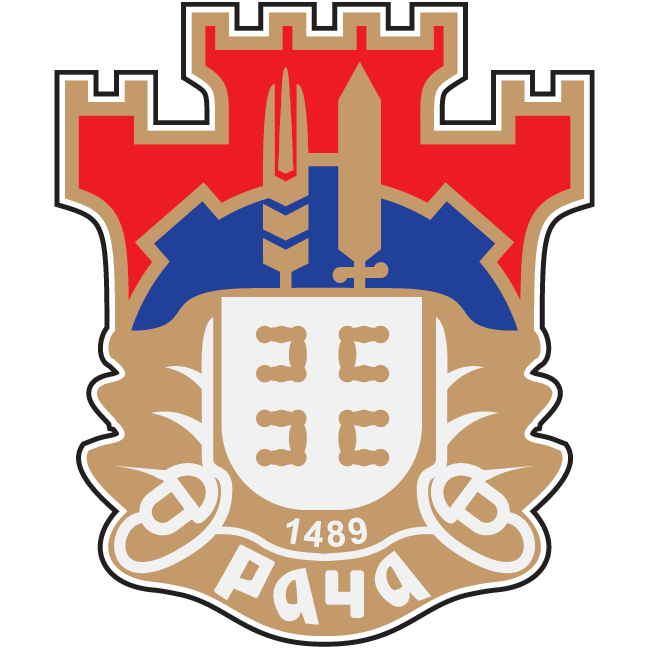 ПОСЕБАН  ПРОГРАМ КОРИШЋЕЊА СРЕДСТАВА (СУБВЕНЦИЈА) ИЗ БУЏЕТА ОПШТИНЕ РАЧА ЗА 2023. ГОДИНУ-друга измена и допуна - ПОСЛОВНО ИМЕ: ЈАВНО ПРЕДУЗЕЋЕ ЗА УПРАВЉАЊЕ И РАЗВОЈ ИНФРАСТРУКТУРНИХ ОБЈЕКАТА РАЧАСЕДИШТЕ: РАЧА,Карађорђева 48, РачаМАТИЧНИ БРОЈ:21279579ПИБ: 109983043НАДЛЕЖНО МИНИСТАРСТВО: МИНИСТАРСТВО ПРИВРЕДЕНАДЛЕЖАН ОРГАН ЈЕДИНИЦЕ ЛОКАЛНЕ САМОУПРАВЕ: ОПШТИНА РАЧАРача, новембар 2023. годинеУводПрограм  коришћења субвенција се  предлаже и доноси у складу са чланом 61. Закона о јавним предузећима („Сл. Гласник РС“, број 15/2016 и 88/2019). Посебним  програмом коришћења средстава из буџета општине Рача - субвенција за 2023. годину предвиђена су средства у износу од 3.755.000 динара, у бруто износу. Другом изменом и допуном Програма, средства се повећавају у бруто износу за 2.620.000,00 динара. Укупан износ субвенција са другом изменом и допуном износи 6.375.000,00 динара.Подаци о предузећу	Јавно предузеће за управљање и развој инфраструктурних објеката Рача основано је 24.11.2016. године Одлуком Скупштине Општине Рача, број 020-150/2016-I-01 од 24.11.2016. године („Службени гласник општине Рача“, број 38/2016 од 24.11.2016. године). Првом изменом и допуном Одлуке о оснивању број 020-5/2018-I-01 („Службени гласник општине Рача“, број 1/2018 од 31.01.2018. године) проширују се делатности.Наведеним Одлукама предузеће је основано за обављање следећих делатности:Коришћење, управљање, заштиту и унапређивање улица, општинских и некатегорисаних путева, водотокова другог реда који су у надлежности општине Рача, паркиралишта на територији општине Рача, зелених површина, шеталишта, бициклистичких стаза;Одржавање и коришћење пословног и стамбеног простора уписаног као јавна својина општине Рача;Обезбеђивање јавне расвете;Обезбеђивање услова за унапређивање, употребу, уређивање, заштиту грађевинског земљишта;Изградњу јавних објеката од посебног значаја за општину РачаКоришћење, управљање и унапређивање система видео надзора за контролу безбедности улица у Рачи;Коришћење, управљање и унапређивање система за бежични приступ интернету;Урбанистичко пројектовање;Комасација пољопривредног земљишта;Развој и унапређење обављања делатности од општег интереса кроз израду предлога пројекта од значаја за развој општине Рача;Управљање инвестиционим пројектима од значаја за општину Рача.Предузеће, поред обављања делатности на које има искључиво право обављања, може обављати и друге делатности предвиђене, горе, наведеним Одлукама.Планирана  намена коришћења средстава субвенције Посебним (изворним као и другом изменом и допуном) Програмом коришћења субвенција предвиђена су средства у износу од 6.375.000,00 динара, у бруто износу, по следећим наменама:Све вредности су приказане у бруто износу.Плаћања пренетих обавеза из 2022. године, вршиће се на терет  позиција које су наведене у овом програму.Позиција 1.  у оквиру горе приказане табеле обухвата услугу одржавања и изградње јавне расвете на територији општине Рача. Директор предузећа издаваће налоге за одржавање јавне расвете  на  територији општине Рача, у складу са потребама одржавања јавног осветљења. Надзор над одржавањем јавне расвете обављаће  надзорни орган са одговарајућом лиценцом. Такође, за изградњу јавне расвете која је предлог измене у Програму, спроводи се поступак набавке на коју се закон не примењује.Позиција 2. Израда  пројектне документације - односи се на израду пројектно техничке документације за изградњу, реконструкцију, рехабилитацију путева и путних објеката – мостова, саобраћајне пројекте и пројектну документацију за изградњу објеката од посебног  значаја за  развој општине Рача. Одлуку о изради пројектно - техничке документације доноси Надзорни одбор, а спроводи директор, осим у случају ако је набавка испод лимита за коју се не закључује Уговор. Док се не стекну услови да предузеће само израђује пројектно техничку документацију, услугу израде пројектне документације израђиваће правна лица или предузетници регистровани за обављање ове делатности са одговарајућим лиценцама.Позиција 3. Услуге израде пројеката парцелације и препарцелације - специјализоване услуге око парцелације и препарцелације које су потребне како би се решила имовина на општинским и некатегорисаним путевима на територији општине Рача и формирању грађевинских парцела у циљу  изградње  објеката од посебног значаја за општину Рача. Одлуку о изради пројекта парцелације/препарцелације доноси Надзорни одбор, а спроводи директор предузећа. Услугу израде пројеката парцелације и препарцелације  израђиваће  правна лица или предузетници регистровани за обављање ове делатности са одговарајућим лиценцама.Позиција 4. Техничка контрола пројектне документације, потребна је за пројекте којима је техничка контрола пројектне документације предвиђена Законом о планирању и изградњи.Позиција 5. Услуге ревизије – Позиција услуге  ревизије,  се односи на обавезу ЈП за ангажовањем  овлашћене ревизорске куће која ће вршити ревизију завршног рачуна предузећа. Позиција 6. Трошкови платног промета - Планирана средства се односе на средства провизије за рачун субвенција  Јавном предузећу,  отворен код Управе за трезор.  Позиција 7. Остали  нематеријални трошкови - надокнада штете физичким и правним лицима, планирана су средства за плаћање надокнаде  штете физичким и правним лицима за штету  насталу према одредбама Законом о путевима, судских спорова и друго. Позиција  8. Услуге израде Елабората о независној  оцени утицаја пута на саобраћајну незгоду - Позиција је планирана услед потребе израде Независне оцене утицаја пута на саобраћајну незгоду са смртним исходом у складу са одредбама Закона о путевима.Динамика коришћења средстава из буџета за 2023. годинуЦиљеви и ефекти коришћења средстава из буџета – субвенцијаЦиљеви који се оставрују коришћењем наведених средстава јесте у квалитетном пружању услуга. Пре свега када се има у виду одржавање јавне расвете. Даље, финансирање израде пројектне документације као и техничке контроле на основу одређених прописа довољно говори о позитивним ефектима приликом припреме о изградњи путева и путних објеката као и осталих објеката. Циљ је, такође, у високом степену задовољења потреба корисника општине Рача,  имајући у виду позитиван ефекат када је реч о пројектима и инвестицијама.У складу са чланом 37. став 1. тачка 11) и чланом 38. став 2. Статута Јавног предузећа за управљање и развој инфраструктурних објеката Рача (број 5 од 28.11.2016. године и број  36 од  05.02.2018), Посебан програм за коришћење субвенција из буџета општине Рача, односно друга измена и допуна наведеног програма ступа на снагу даном доношења Одлуке о давању сагласности на Посебан програм коришћења средстава из буџета општине Рача за 2023. годину, односно другу измену и допуну од стране Привременог органа општине Рача, а примењује се од дана објављивања у Службеном гласнику општине Рача.ПозицијаКонтоОписСредства субвенцијеСалдо са другом изменом1.530 + 02Одржавање и изградња јавне расвете 1.900.0004.520.0002.539 Услуге израде  пројектне документације 900.000900.0003.539Услуге израде пројеката парцелације и препарцелације250.000250.0004.539Техничка контрола пројектне документације194.000194.0005.550Услуге ревизије  156.000156.0006.553Трошкови платног промета 5.0005.0007.559Остали  нематеријални трошкови - надокнада штете физичким и правним лицима150.000150.0008.550Услуге израде Елабората о независној  оцени  утицаја пута на саобраћајну незгоду 200.000200.000УкупноУкупноУкупно3.755.0006.375.000ОПИСПлан од 01.01. до 31.03.2023. План од 01.01. до 30.06.2023. План од 01.01. до  30.09.2023.План од 01.01. до 31.12.2023.Одржавање и изградња јавне расвете 300.000950.0001.425.000 4.520.000 Услуге израде  пројектне документације 300.000450.000675.000900.000Услуге израде пројеката парцелације и препарцелације0100.000200.000250.000Техничка контрола пројектне документације0100.000194.000194.000Услуге ревизије  0156.000156.000 156.000Трошкови платног промета 005.0005.000Остали  нематеријални трошкови - надокнада штете физичким и правним лицима050.000100.000150.000Услуге израде Елабората о независној  оцени утицаја пута на саобраћајну незгоду 200.000200.000  200.000 200.000УКУПНО800.0002.006.0002.955.0006.375.000У Рачи,                        Председник Надзорног одбора13.11.2023. године                         Број:  955/2023Марко Милошевић